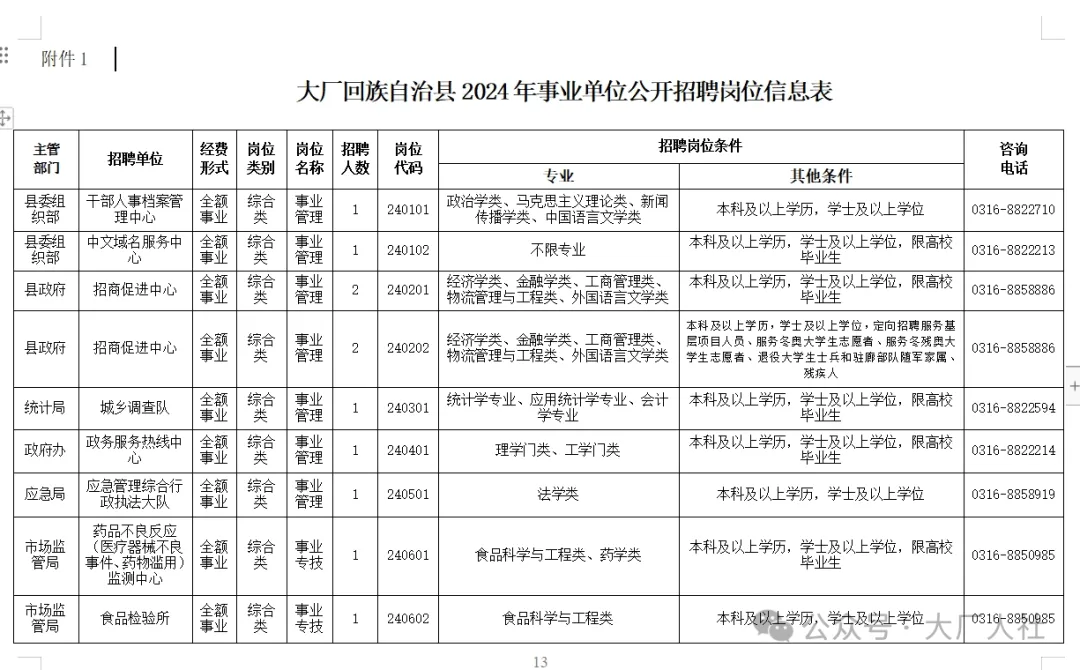 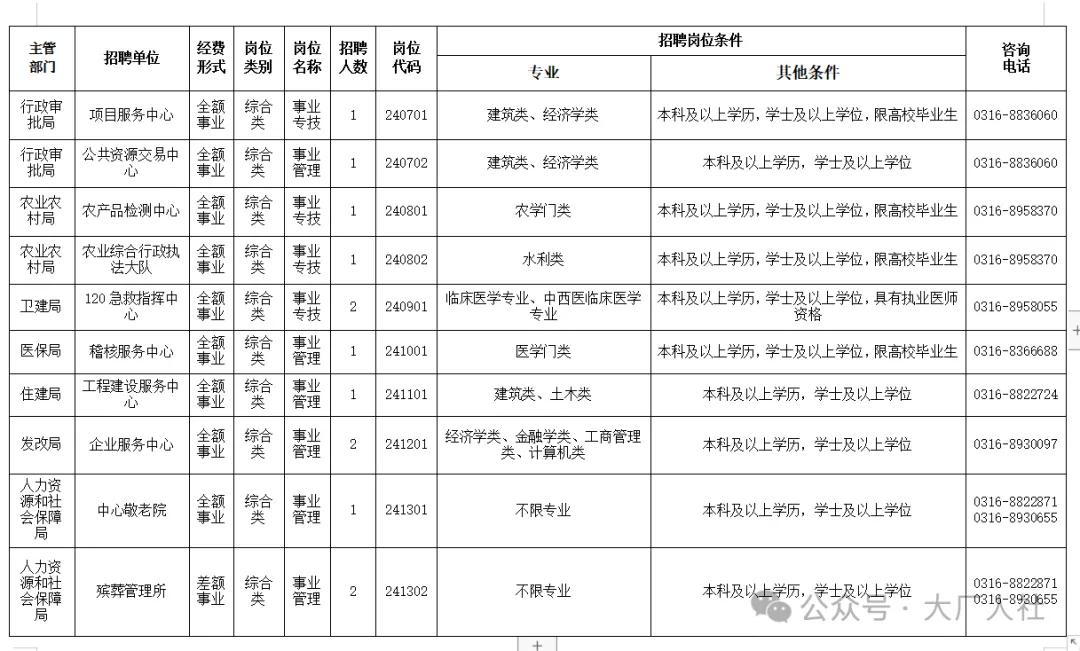 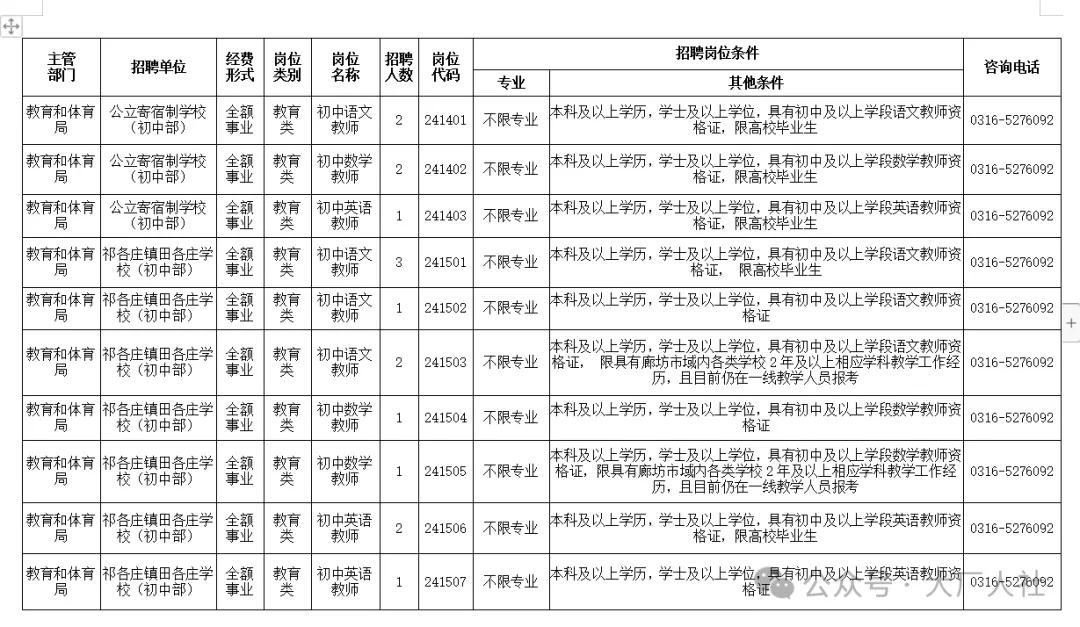 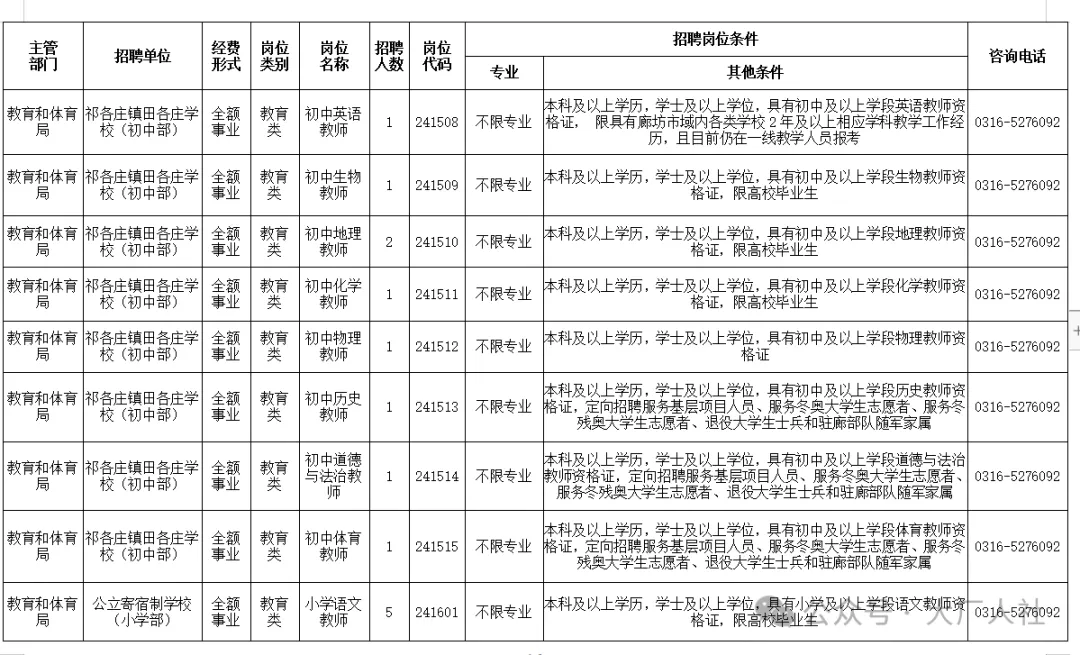 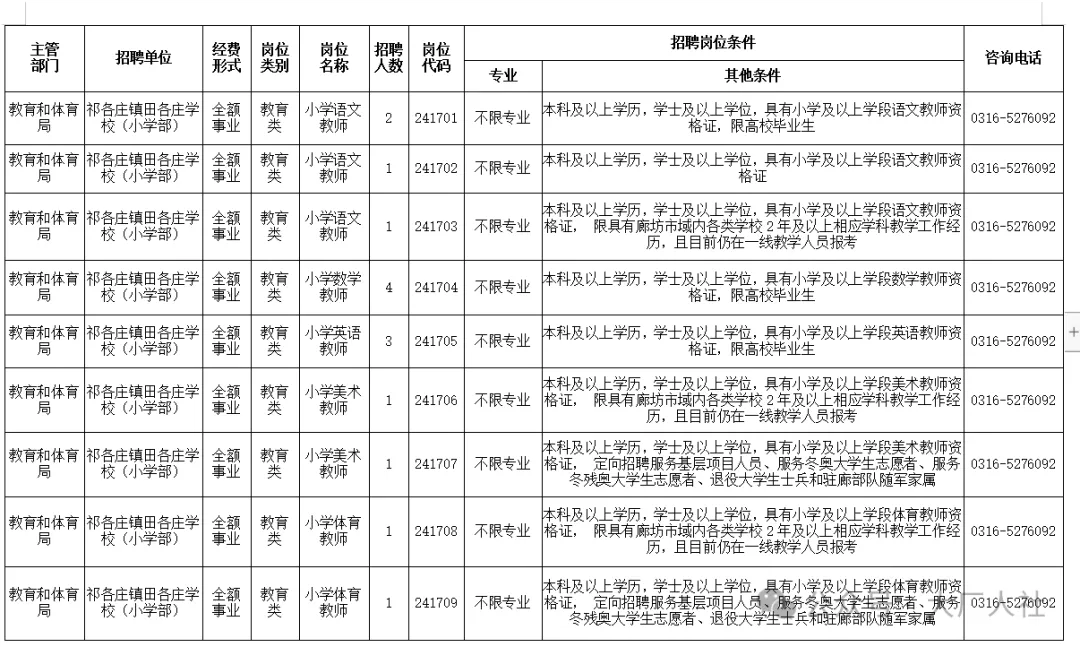 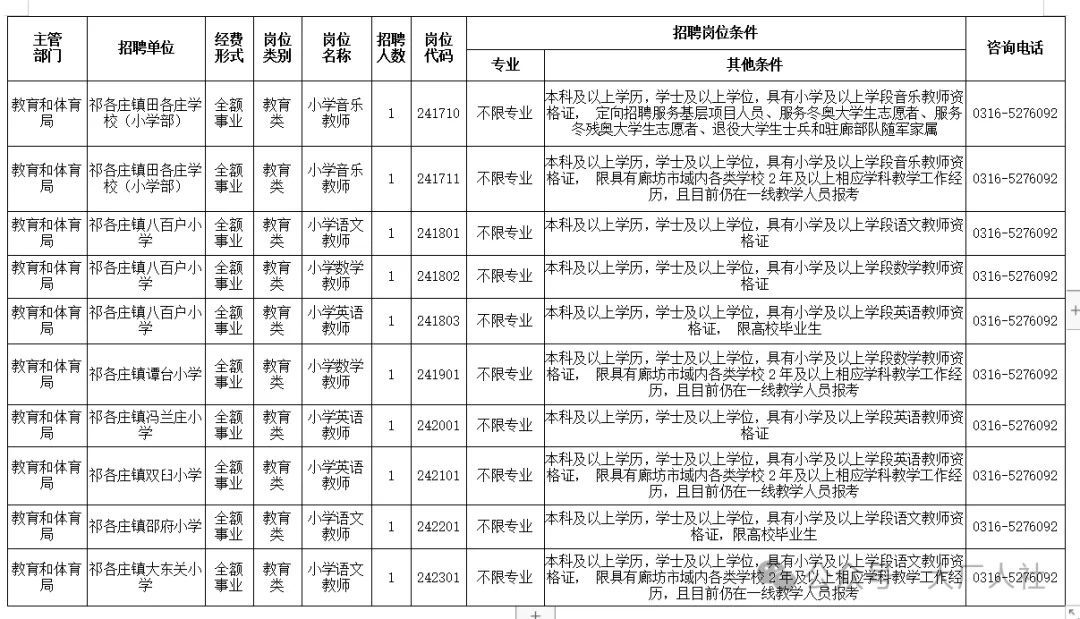 附件2报 名 须 知欢迎参加大厂回族自治县事业单位公开招聘工作人员考试。为帮助您在规定时限内快捷准确办理报名手续，请务必认真阅读本须知。一、网上报名1.报名时间：2024年6月24日9：00至2024年6月28日17：00；交费截止时间为2024年6月29日17:00。2.注意事项（1）阅知《大厂回族自治县2024年事业单位公开招聘工作人员公告》，了解本次招考政策规定和拟报考岗位所需具备的条件。报名人员应抓紧时间进行报名，避免后期报名人员过度集中、网络繁忙，影响报名。（2）电子照片要求：近期、免冠、正面、证件照（头部占照片尺寸的2/3,不得使用风景照、艺术照、生活照等）,必须能反映本人面部特征，照片基本占满照片框，图像清晰，不能变形。格式为jpg格式，照片大小10-100KB。（3）考生每人交纳报名考务费100元，未在规定时间内完成网上报名交费确认的不能参加考试。交费后请再次登录系统查询报名信息，确认是否交费成功。二、考试证件打印请考生按照《公告》规定的时间节点，登录报名网址打印笔试准考证、面试通知单等相关考试资料。建议使用激光打印机打印，黑白彩色均可，内容及照片要清晰，需妥善保存。三、其他事项为给广大考生创造一个公平竞争的考试环境，考生笔试、面试时凭《笔试准考证》、《面试通知单》及法定有效的二代居民身份证或有效期内《临时居民身份证》进入考场。遗失身份证的报考人员，请及时到有关部门补办临时身份证，以免影响考试。